   VISSENBJERGSTÆVNE 15 m. gevær og pistol, cal. 22 og luft på Skallebøllecentret 		    Tommerupvej 38 5492 Vissenbjerg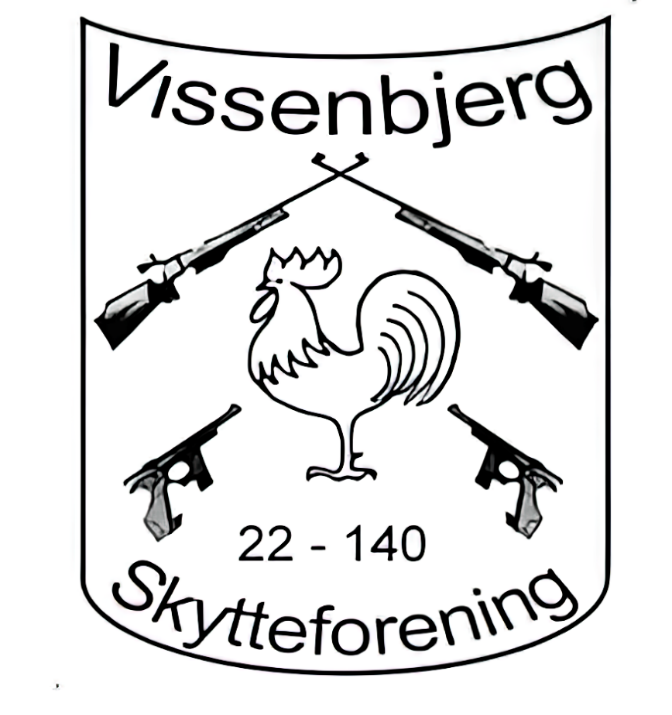 Mandag 30/10 og Onsdag 1/11 fra 18.00-21.00 Torsdag den 2/11 fra kl. 09-00 til 12.00 Fredag den 3/11 fra kl. 16.00 til 21.00 Lørdag den 3/11 fra kl. 09.00 til 15.00Riffel/Pistol: BK/JUN kr. 60,00 Riffel/pistol: Øvrige kr. 80,00 Indskud er inkl. Mesterskab. Der uddeles præmier efter deltagerantal, minimum 3 skytter for at udløse en fuld 1. præmie. Der skydes på elektronisk anlæg Der skydes efter skyttebogens regler.  Præmier eftersendes efter stævnet Ingen tilmelding, der er flydende udskiftning. Spørgsmål besvares på tlf. 40 88 61 04 Gerda Rosenlund Der vil være mulighed for at købe diverse forfriskninger på stedet.			                                                            MVH. Vissenbjerg Skytteforening